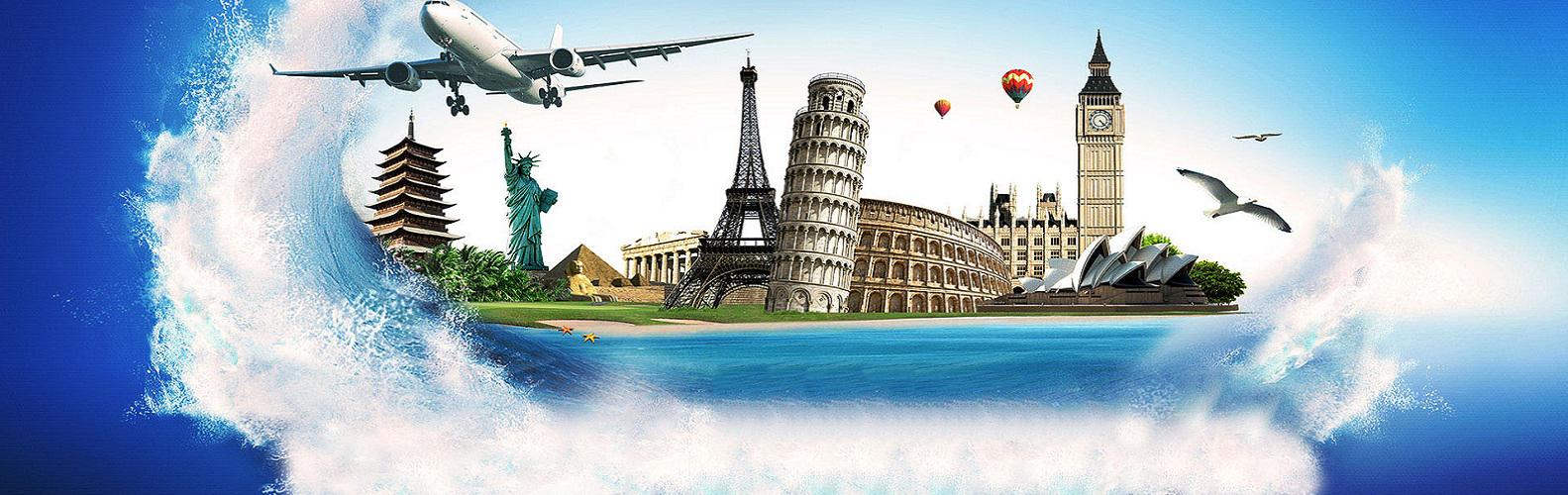 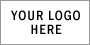 Date: Company Name: XYZCompany Name: XYZCustomer ID PackageDescription Of PackagePackage PriceTotal PriceSubtotalSubtotalSubtotalTotalTotalTotalQuotation prepared by: 	